上海建桥学院课程教学进度计划表一、基本信息二、课程教学进度三、评价方式以及在总评成绩中的比例任课教师：                 系主任审核：  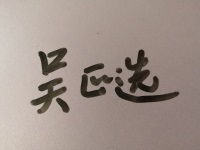 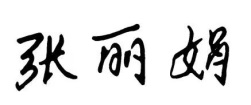 日期：2021年3月课程代码2020124课程名称英美文学选读2课程学分2总学时32授课教师吴正选教师邮箱18024@gench.edu.cn上课班级18级英语本科B18-5、B18-6、B18-7、B18-8上课教室外国语学院 424,419答疑时间周三 7-8  地点：9-215周三 7-8  地点：9-215周三 7-8  地点：9-215主要教材1.《美国文学史及选读》（第1册）（第2版）；吴伟仁编，外语教学与研究出版社，2008. 2.《美国文学史及选读》（第2册）（第2版）；吴伟仁编，外语教学与研究出版社，2008.1.《美国文学史及选读》（第1册）（第2版）；吴伟仁编，外语教学与研究出版社，2008. 2.《美国文学史及选读》（第2册）（第2版）；吴伟仁编，外语教学与研究出版社，2008.1.《美国文学史及选读》（第1册）（第2版）；吴伟仁编，外语教学与研究出版社，2008. 2.《美国文学史及选读》（第2册）（第2版）；吴伟仁编，外语教学与研究出版社，2008.参考资料1.《美国文学》；左金梅编，中国海洋大学出版社，2006. 2. 《美国诗歌选集》；（中英对照），自编.  3.《美国文学史及选读学习指南》（第1册）（第2版)；张鑫友编，湖北科学技术出版社，2008.4.《美国文学史及选读学习指南》（第1册）（第2版)；张鑫友编，湖北科学技术出版社，2008.1.《美国文学》；左金梅编，中国海洋大学出版社，2006. 2. 《美国诗歌选集》；（中英对照），自编.  3.《美国文学史及选读学习指南》（第1册）（第2版)；张鑫友编，湖北科学技术出版社，2008.4.《美国文学史及选读学习指南》（第1册）（第2版)；张鑫友编，湖北科学技术出版社，2008.1.《美国文学》；左金梅编，中国海洋大学出版社，2006. 2. 《美国诗歌选集》；（中英对照），自编.  3.《美国文学史及选读学习指南》（第1册）（第2版)；张鑫友编，湖北科学技术出版社，2008.4.《美国文学史及选读学习指南》（第1册）（第2版)；张鑫友编，湖北科学技术出版社，2008.周次教学内容教学方式作业1The Literature of Colonial America; Puritanism and its influenceJohn Smith; William Bradford; John Winthrop3.  John Cotton; Roger Williams 基于PPT的讲解，小组讨论，微信群答疑与面对面答疑1.单元学习之前的预习2.完成本单元导读案的填空题和问答题 3.阅读指定书目并写阅读笔记2The Literature of Reason and Revolution1. Thomas Jefferson and The Declaration of  Independence:2. Phillip Freneau and The Wild Honey Suckle 基于PPT的讲解，小组讨论，微信群答疑与面对面答疑1.单元学习之前的预习2.完成本单元导读案的填空题和问答题；  3阅读指定书目并写阅读笔记3The Literature of Romanticism1. American Romanticism2.  Washington Irving:   The Legend of Sleepy Hollow基于PPT的讲解，小组讨论等，微信群答疑与面的面答疑1.单元学习之前的预习2.完成本单元导读案的填空题和问答题；  3.整理单元学习笔记阅读指定书目并写阅读笔记4William Cullen Bryant:The style of Bryant’s works2.  To a Waterfowl基于PPT的讲解，小组讨论，微信群答疑与面对面答疑1.单元学习之前的预习2.完成本单元导读案的填空题额问答题  3.阅读指定书目并写阅读笔记5Transcendentalism1.The features of Transcendentalism2. Ralph Waldo Emerson and Henry David Thoreau: 3. Nature: Chapter IQuiz 1基于PPT的讲解，小组讨论，微信群答疑，面对面答疑1.单元学习之前的预习2.完成本单元导读案的填空题和问答题  3.阅读指定书目并写阅读笔记6Henry Wadsworth Longfellow1. The style of Longfellow ’s works2. A Psalm of Life ; The Slave’s Dream基于PPT的讲解，小组讨论，微信群答疑和面对面答疑1.单元学习之前的预习2.完成本单元导读案的填空题和问答题；  3.并写阅读笔记7The Literature of Realism 1. Walt Whitman:2. I Sit and Look Out基于PPT的讲解，小组讨论，微信群答疑和面对面答疑1.单元学习之前的预习2.完成本单元导读案的填空题和问答题  3.阅读指定书目并写阅读笔记8Harriet Beecher Stowe: 1. The features of Stowe’s works 2. Uncle Tom’s Cabin ( Chapter VII ) --- The Mother’s Struggle   基于PPT的讲解，小组讨论，微信群答疑和面对面答疑1.单元学习之前的预习2.完成本单元导读案的填空题和问答题  3.阅读指定书目并写阅读笔记9The Novelists in Realistic Period Mark Twain,O. Henry, Henry James 2. The Cop and the Anthem基于PPT的讲解，小组讨论，微信群答疑和面对面答疑1.单元学习之前的预习2.完成本单元导读案的填空题和问答题  3.阅读指定书目并写阅读笔记10Naturalism Jack London Theodore Dreiser:Sister Carrie基于PPT的讲解，小组讨论，微信群答疑和面对面答疑1.单元学习之前的预习2.完成本单元导读案的填空题和问答题  3.阅读指定书目并写阅读笔记11The Literature of 20th Century  Ezra Pound & His Poems Imagism  3.  1) In a station of the Metro     2)A Virginal;                  基于PPT的讲解，小组讨论，微信群答疑和面对面答疑1.单元学习之前的预习2.完成本单元导读案的填空题和问答题  3.阅读指定书目并写阅读笔记12Robert Frost1. The style of Frost’s works2. The Road Not Taken 3. Stopping by Woods on a Snowy Evening基于PPT的讲解，小组讨论，微信群答疑和面对面答疑1.单元学习之前的预习2.完成本单元导读案的填空题和问答题  3.阅读指定书目并写阅读笔记13The American Poets in 20th Century Wallace Stevens; T.S Eliot The Love Song of J. Alfred Prufrock基于PPT的讲解，小组讨论，微信群答疑和面对面答疑1.单元学习之前的预习2.完成本单元导读案的填空题和问答题  3.阅读指定书目并写阅读笔记14The Lost Generation: Novelists1. Ernest Hemingway:  A Farewell to Arms (Chapter 41)2. Scott Fitzgerald: The Great Gatsby;基于PPT的讲解，小组讨论，微信群答疑和面对面答疑1.单元学习之前的预习2.完成本单元导读案的填空题和问答题  3.阅读指定书目并写阅读笔记15John Steinbeck and William Faulkner The Great Depression and Southern LiteratureJohn Steinbeck   The Grapes of Wrath基于PPT的讲解，小组讨论，微信群答疑和面对面答疑1.单元学习之前的预习2.完成本单元导读案的填空题和问答题  3.阅读指定书目并写阅读笔记16ReviewExercises随堂考试总评构成（1+X）评价方式占比1小论文（1000字左右，基于题库的原创写作）50%X1测验20%X2笔记（10次读书笔记）30%